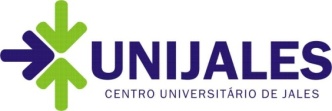 Anexo IIIAUTORIZAÇÃO PARA REALIZAÇÃO DE ESTÁGIO SUPERVISIONADODeclaramos para fins de estágio supervisionado curricular que ___________________________________________________________ R.G. ______________________________ aluno(a) do ______ Ano/Semestre do curso de ____________________________________ está autorizado(a) a realizar seu estágio nesta Unidade Escolar no período de _________________ a _________________ do corrente ano, cumprindo as atividades de estágio de acordo com o Documento Básico de Estágio do Centro Universitário de Jales – UNIJALES, sem vínculo empregatício.___________________________, _____ de ____________________ 20____.__________________________________Assinatura e Carimbo do(a) Diretor(a) 